Modern slavery statement for financial year 2021/22This statement is made pursuant to s.54 of the Modern Slavery Act 2015 and sets out the steps that Qualified Education Ltd has taken and is continuing to take to ensure that modern slavery or human trafficking is not taking place within our business or supply chain.Modern slavery encompasses slavery, servitude, human trafficking and forced labour. Qualified Education Ltd has a zero tolerance approach to any form of modern slavery. We are committed to acting ethically and with integrity and transparency in all business dealings and to putting effective systems and controls in place to safeguard against any form of modern slavery taking place within the business or our supply chain.Our businessQualified Education Ltd is a private training provider operating within the education sector. We provide training courses to individuals working within the education sector and receive funding, through our subcontracted partnership with United Colleges Group, from the Skills Funding Agency.Our policiesWe operate a number of internal policies to ensure that we are conducting business in an ethical and transparent manner. These include:Recruitment policy. We operate a robust recruitment policy, including conducting eligibility to work in the UK checks for all employees to safeguard against human trafficking or individuals being forced to work against their will. Whistleblowing policy. We operate a whistleblowing policy so that all employees know that they can raise concerns about how colleagues are being treated, or practices within our business or supply chain, without fear of reprisals.Our suppliersQualified Education Ltd operates a supplier policy and maintains a preferred supplier list.  We conduct due diligence on all suppliers before allowing them to become a preferred supplier.  This due diligence includes an online search to ensure that particular organisation has never been convicted of offenses relating to modern slavery and on site audits which include a review of working conditions.  Our anti-slavery policy forms part of our contract with all suppliers and they are required to confirm that no part of their business operations contradicts this policy. In addition to the above, as part of our contract with suppliers, we require that they confirm to us that: They have taken steps to eradicate modern slavery within their businessThey hold their own suppliers to account over modern slaveryThey pay their employees at least the national minimum wage / national living wage (as appropriate)We may terminate the contract at any time should any instances of modern slavery come to light.TrainingWe regularly conduct training for our assessment team so that they understand the signs of modern slavery and what to do if they suspect that it is taking place within our supply chain.Our performance indicatorsWe will know the effectiveness of the steps that we are taking to ensure that slavery and/or human trafficking is not taking place within our business or supply chain if:No reports are received from employees, the public, or law enforcement agencies to indicate that modern slavery practices have been identified.Approval for this statementThis statement was approved by the Board of Directors on 18th November 2021Name Georgina Sexton (Centre Director)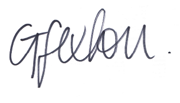 Signature Date 18.11.2021